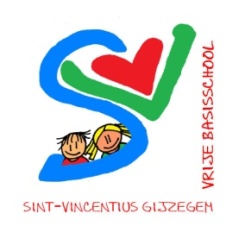 Wanneer u wenst dat de school er op toeziet dat uw minderjarig kind tijdens de schooluren bepaalde medicijnen inneemt op doktersvoorschrift, dient u vooraf onderstaand aanvraagformulier in te vullen. Let wel dat het deel aangeduid met ‘In te vullen door de arts’ ook effectief door een arts wordt ingevuld. Zonder handtekening en stempel van de arts wordt dit formulier niet als geldig beschouwd.Indien de periode waarbinnen het medicijn moet worden ingenomen, langer duurt dan een trimester, dient bij het begin van een nieuw trimester een nieuw formulier te worden ingediend. Ook bij een wijziging van therapie of medicijnen moet een nieuw formulier ingevuld worden. Na beëindiging van de therapie zal dit formulier vernietigd worden.Ondergetekende verzoekt de school om er op toe te zien dat de leerling medicijnen neemt in overeenstemming met het onderstaande doktersvoorschrift.De school houdt per leerling een register bij van de genomen medicijnen. Hierop zal worden aangeduid welk medicijn een leerling op welk tijdstip geeft ingenomen en onder wiens toezicht. De betrokken personeelsleden aanvaarden deze taak op vrijwillige basis en kunnen daartoe niet verplicht worden.DEEL  IN  TE  VULLEN  DOOR  DE  OUDERSNaam van de leerling die op school medicijnen dient in te nemenKlas van de leerlingGeboortedatum van de leerlingNaam van de ouder die ondertekentTelefoonnummer van de ouderDatumHandtekening van de ouder(s)DEEL  IN  TE  VULLEN  DOOR  DE  SCHOOLOp het nemen van het medicijn wordt toegezien door
(naam en functie van het personeelslid)En in diens afwezigheid door
(naam en functie van het personeelslid)Naam en handtekening van de directieHandtekening van de personeelsledenDEEL  IN  TE  VULLEN  DOOR  DE  ARTSNaam van het medicijnHet medicijn dient genomen te worden
(begin- en einddatum)van                      totHet medicijn dient genomen te worden
(tijdstippen, voor/tijdens/na de maaltijd)Dosering
(aantal tabletten, …)Wijze van gebruik
(oraal, percutaan, indruppeling, inhalering)Wijze van bewaring
(bv. koel)Mogelijke bijwerkingen van het medicijn


Het medicijn mag niet genomen worden indien
Naam van de arts
Telefoonnummer van de arts
DatumStempel van de artsHandtekening van de arts